Урок 40Дата:  Класс: 1    Тема: Транспортные средстваКол-во присутствующих:____Кол-во отсутствующих:______Кол-во присутствующих:____Кол-во отсутствующих:______Цели обучения, которые помогают достичь целей данного урока1.1.2.1. Понимать значение знакомых слов, имеющих отношение к повс. жизни. 1.2.2.1.создавать высказывания из 2-3 предложений по картинке.1.3.5.1. находить информацию в текстах с иллюстрациями при поддержке учителя.1.4.4.1.писать прописные (заглавные) и строчные буквы и их соединения; писать разборчиво, в соответствии с санитарно-гигиеническими требованиями.1.5.1.3.использовать слова, обозначающие действия предметов.1.1.2.1. Понимать значение знакомых слов, имеющих отношение к повс. жизни. 1.2.2.1.создавать высказывания из 2-3 предложений по картинке.1.3.5.1. находить информацию в текстах с иллюстрациями при поддержке учителя.1.4.4.1.писать прописные (заглавные) и строчные буквы и их соединения; писать разборчиво, в соответствии с санитарно-гигиеническими требованиями.1.5.1.3.использовать слова, обозначающие действия предметов.Учебная цельЗнать и применять слова-названия специальных транспортных средств, при составлении словосочетаний «сущ.+ глагол», вопросов, предложений и рассказа по картинке.Различать  звук [йо] и букву Ё.Знать и применять слова-названия специальных транспортных средств, при составлении словосочетаний «сущ.+ глагол», вопросов, предложений и рассказа по картинке.Различать  звук [йо] и букву Ё.Предполагаемый результатВсе учащиеся смогут:Все учащиеся смогут:Предполагаемый результатЗапомнить ключевые слова по изученной теме;Называть новые слова и использовать их в речи;Внимательно слушать понимать речь и правильно реагировать на нее;Понимать значение новых слов;Участвовать в диалоге;Узнавать буквы Ё и слышать звук [йо] в словах.Запомнить ключевые слова по изученной теме;Называть новые слова и использовать их в речи;Внимательно слушать понимать речь и правильно реагировать на нее;Понимать значение новых слов;Участвовать в диалоге;Узнавать буквы Ё и слышать звук [йо] в словах.Предполагаемый результатБольшинство учащихся смогут:Большинство учащихся смогут:Предполагаемый результатСоставлять простые предложения;Использовать в речи знакомые слова;Высказывать простые оценочные суждения.Составлять простые предложения;Использовать в речи знакомые слова;Высказывать простые оценочные суждения.Предполагаемый результатНекоторые учащиеся смогут:Некоторые учащиеся смогут:Предполагаемый результатСоставлять речевые высказывания из 3,5 предложений;Писать слова – описания к предметам, изображенным на картинках;Отвечать на вопросы и подбирать соответствующие иллюстрации;Обсуждать значение новых слов.Составлять речевые высказывания из 3,5 предложений;Писать слова – описания к предметам, изображенным на картинках;Отвечать на вопросы и подбирать соответствующие иллюстрации;Обсуждать значение новых слов.Языковая цельПолиязычие: Телефон – телефон - telephoneОсновные термины и словосочетания:Лес горит – орман өртеніп жатырАвария – апатЧеловек болеет – адам ауырып жатырСкорая помощь – жедел жәрдемПолицейская машина – полиция мәшинесіПожарная машина – өрт сөндіру мәшинесіЗвук-буква, слог,слово, предложение.Какой автомобиль нужно вызвать при опасной ситуации?Полиязычие: Телефон – телефон - telephoneОсновные термины и словосочетания:Лес горит – орман өртеніп жатырАвария – апатЧеловек болеет – адам ауырып жатырСкорая помощь – жедел жәрдемПолицейская машина – полиция мәшинесіПожарная машина – өрт сөндіру мәшинесіЗвук-буква, слог,слово, предложение.Какой автомобиль нужно вызвать при опасной ситуации?Материал прошедших уроковУчащиеся могут иметь определенную  базу знаний по темам на «Путь в школу»,  «Транпорт» на русском языкеИзученные звуки и буквы.  Чтение слогов, слов, предложений с предлогами, заучивание стихотворения.Учащиеся могут иметь определенную  базу знаний по темам на «Путь в школу»,  «Транпорт» на русском языкеИзученные звуки и буквы.  Чтение слогов, слов, предложений с предлогами, заучивание стихотворения.План План План Запланированные этапыЗапланированные мероприятия РесурсыНачало урока10 мин.Организационный момент.Приветствие учащихся на русском языке.Сообщение темы урока.(Ф) АплодисментыАктуализация знаний.(К) Учащиеся рассматривают рисунки на доске.Называют виды транспорта на русском языке.Разминка.http://youtube.com/watch?v=39HrMCS2XTE&index=20&list=PL22nb2vEEQlecXzqfV9OouOwVbiL4P9PZПредметные картинки.Рисунки «Транспорт моего города»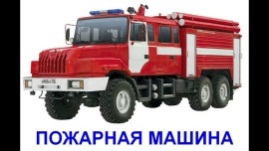 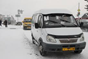 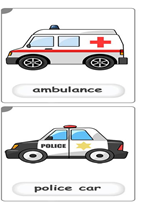 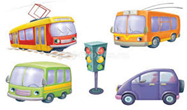 Середина урока.20 мин.Ознакомление с новым материалом. (К) Учитель предлагает посмотреть видеоролик о служебных видах траспорта. Беседа по содержанию:- Как называются специальные машины?  - Как их можно узнать? - Какие на них стоят цифры?(К,Ф) Учитель предлагает рассмотреть рисунки в учебнике и на доскеУчитель проговаривает название машин. Дети повторяют. Рассматривают опасные ситуации. (иллюстрации по пазлам) Что делают машины в этих ситуациях?Рассматривают машины и заклеивают  цифры на машины (К) Работа со словарем.(При затруднении произношений слов на русском языке учитель сначала называет слова на казахском языке.)(К) Чтение по образцу.Стихотворение «Светофор». Учитель читает, дети повторяют.( жестами)(Г,П) Игра «Что зашифровано»Дети при поддержке учителя опираясь на картинки и знакомые слова читают письмо.Физминутка.(Ф) Отработка произношения звука [ЙО].Знакомство с буквой Ё.Обыгрывание стихотворения про букву Ё.Показать в воздухе, на бумаге, как она пишется.Прочитайте вместе с детьми закрытые и открытые слоги с ранее изученными буквами.Чтение слоговых цепочек с учителем, в парах, индивидуально.Заучивание стихотворения про букву Ё.Игра со звуков [йо]. Пение громко-тихо, тихо-громко.4. Закрепление изученного материала.Работа в рабочей тетради.- Раскрась правильно машины специального назначения. Подпиши. ( Ф) Инструктаж домашнего задания. Нарисовать предметы, в названиях которых встречается буква ё.Просмотр видеоролика«Служебные машины», https://youtu.be/FiCnd86XTtk Служебные машиныУчебник, задания 1,2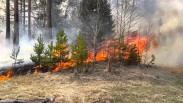 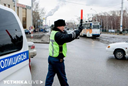 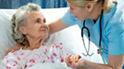 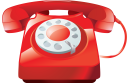 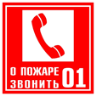 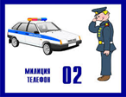 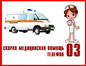 Учебник, задание 3. Раздаточный материал. Сюжетные картинки, http://viki.rdf.ru/4024Учебник, заданние 4.Презентация «Занимательная азбука». https://youtu.be/coKgIgwjslcПредметные картинки.Учебник, задания 5,6.Рабочая тетрадь.Конец урока.мин.5. Итог урока.(К, Ф) - Вспомните, чему вы научились на этом уроке- Что было для вас сложным, легким в исполнении?Что понравилось?